3.1 Педагогические работники имеют право на бесплатное пользование следующими методическими услугами: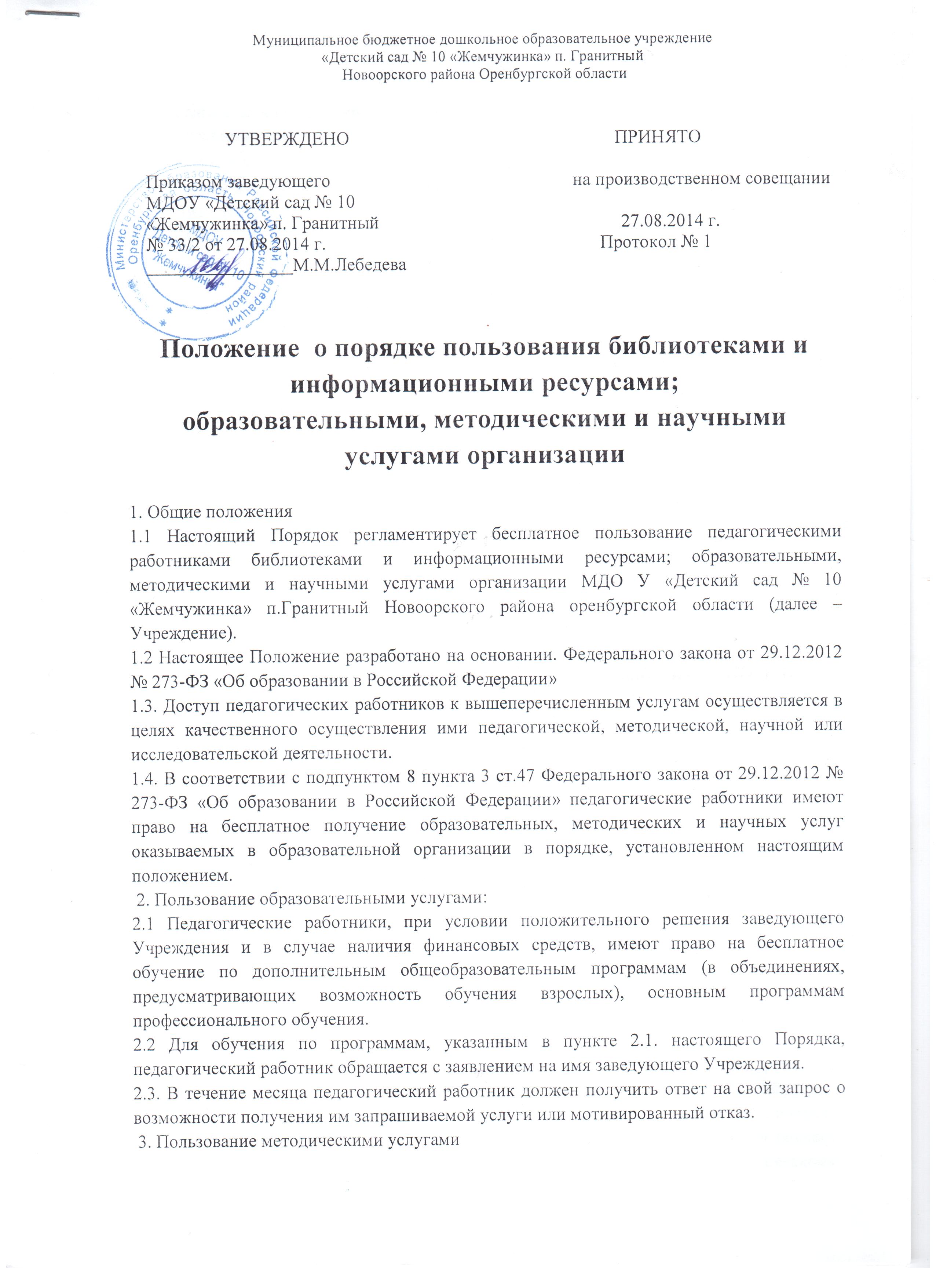 Использование методических разработок, имеющихся в Учреждении;Методический анализ результативности образовательной деятельности по данным различных измерений качества образования;Помощь в разработке учебно-методической и иной документации, необходимой для осуществления профессиональной деятельности;Помощь в освоении и разработке инновационных программ и технологий;Участие в конференциях, проблемных и тематических семинарах, методических объединениях, творческих лабораториях, групповых и индивидуальных консультациях, педагогических чтениях, мастер-классах, методических выставках, других формах методической работы;Получение методической помощи в осуществлении экспериментальной и инновационной деятельности.Для получения методической помощи педагогический работник может обратиться к заведующему Учреждения, старшему воспитателю Учреждения, руководителю творческий группы.4. Доступ к информационно-телекоммуникационным сетям4.1. Доступ педагогических работников к информационно-телекоммуникационной сети Интернет в Учреждении осуществляется с персонального компьютера в методическом кабинете, подключенного к сети Интернет, без ограничения времени и потребленного трафика.4.2. Для доступа к информационно-телекоммуникационным сетям в Учреждении педагогическому работнику предоставляются идентификационные данные (логин и пароль /учётная запись /электронный ключ и др.). Предоставление доступа осуществляется старшим воспитателем Учреждения.5. Доступ к базам данных5.1. Педагогическим работникам обеспечивается доступ к следующим электронным базам данных: профессиональные базы данных; информационные справочные системы; поисковые системы.5.2. Доступ к электронным базам данных осуществляется на условиях, указанных в договорах, заключенных Учреждением с правообладателем электронных ресурсов (внешние базы данных).5.3. Информация об образовательных, методических, научных, нормативных и других электронных ресурсах, доступных к пользованию, размещена на сайте Учреждения в разделе «Информационные ресурсы».6. Доступ к учебным и методическим материалам6.1. Учебные и методические материалы, размещаемые на официальном сайте Учреждения, находятся в открытом доступе.6.2. Педагогическим работникам по их запросам могут выдаваться во временное пользование учебные и методические материалы, находящиеся в методическом кабинете.Выдача педагогическим работникам во временное пользование учебных и методических материалов осуществляется старшим воспитателем, на которого возложена ответственность за функционирование методического кабинета. Выдача педагогическому работнику и сдача им учебных и методических материалов фиксируются в журнале выдачи.При получении учебных и методических материалов на электронных носителях, подлежащих возврату, педагогическим работникам не разрешается стирать или менять на них информацию.7. Доступ к материально-техническим средствам обеспечения образовательной деятельности7.1. Доступ педагогических работников к материально-техническим средствам обеспечения образовательной деятельности осуществляется: без ограничения к музыкальному залу, методическому кабинету, и другим помещениям во время, определенное в расписании занятий; к музыкальному залу, методическому кабинету, и другим помещениям и местам проведения занятий вне времени, определенного расписанием занятий, по согласованию с работником, ответственным за данное помещение.7.2. Выдача педагогическому работнику и сдача им движимых (переносных) материально-технических средств обеспечения образовательной деятельности фиксируются в журнале выдачи работником, ответственного за сохранность и правильное использование соответствующих средств.7.3. Для копирования или тиражирования учебных и методических материалов педагогические работники имеют право пользоваться ксероксом.7.4. Для распечатывания учебных и методических материалов педагогические работники имеют право пользоваться принтером.7.5. Накопители информации (CD-диски, флеш-накопители, карты памяти), используемые педагогическими работниками при работе с компьютерной информацией, предварительно должны быть проверены на отсутствие вредоносных компьютерных программ.8. Порядок пользования педагогическими работниками научными услугами8.1. Педагогические работники имеют право на получение бесплатных научных услуг и консультаций по вопросам:подготовки документов для участия в различных конкурсах, оформления грантов Минобрнауки РФ и пр.выполнения научных исследований и разработок.8.2. Педагогические работники имеют право на публикацию научных и иных материалов в сборниках материалов научных и иных конференций (семинаров).